Publicado en  el 26/02/2016 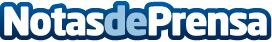 El Mobile World Congress ha superado los 100.000 visitantesLa edición del 2016 del MWC, que se ha establecido en Barcelona convirtiéndola en la capital mundial del móvil, ha conseguido superar la barrera de las 100.000 visitas. El evento está organizado por el Ministerio de Industria, Energía y Turismo junto a la Generalitat de Catalunya y el Ayuntamiento de Barcelona. En esta edición han participado más de 50 empresas españolasDatos de contacto:Nota de prensa publicada en: https://www.notasdeprensa.es/el-mobile-world-congress-ha-superado-los-100 Categorias: E-Commerce Consumo Dispositivos móviles http://www.notasdeprensa.es